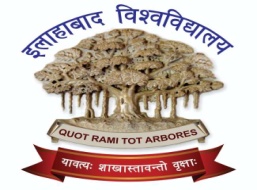 UNIVERSITY OF ALLAHABAD(Established by Act (2005) of Parliament)Application Form for Research Staff for a CST, U.P. Funded Project(PLEASE FILL THE FORM IN CAPITAL LETTERS USING COMPUTER ONLY)Post applied for: __JUNIOR RESEARCH ASSISTANT_____Post applied for: __JUNIOR RESEARCH ASSISTANT_____Post applied for: __JUNIOR RESEARCH ASSISTANT_____Post applied for: __JUNIOR RESEARCH ASSISTANT_____Post applied for: __JUNIOR RESEARCH ASSISTANT_____Post applied for: __JUNIOR RESEARCH ASSISTANT_____Post applied for: __JUNIOR RESEARCH ASSISTANT_____Post applied for: __JUNIOR RESEARCH ASSISTANT_____(For office use only)Registration Number 	(Signature)(For office use only)Registration Number 	(Signature)(For office use only)Registration Number 	(Signature)(For office use only)Registration Number 	(Signature)Personal Information (Please fill all the information in capital letters using computer only)Personal Information (Please fill all the information in capital letters using computer only)Personal Information (Please fill all the information in capital letters using computer only)Personal Information (Please fill all the information in capital letters using computer only)Personal Information (Please fill all the information in capital letters using computer only)Personal Information (Please fill all the information in capital letters using computer only)Personal Information (Please fill all the information in capital letters using computer only)Personal Information (Please fill all the information in capital letters using computer only)i)Name:Name:ii)Father’s Name:Father’s Name:iii)Mother’s Name:Mother’s Name:iv)Date of Birth (DD/MM/YYYY)Date of Birth (DD/MM/YYYY)v)Age (as on 1st April, 2022)Age (as on 1st April, 2022)vi)Are you Domicile of Uttar Pradesh?                       Yes                                    No Are you Domicile of Uttar Pradesh?                       Yes                                    No Are you Domicile of Uttar Pradesh?                       Yes                                    No Are you Domicile of Uttar Pradesh?                       Yes                                    No Are you Domicile of Uttar Pradesh?                       Yes                                    No Are you Domicile of Uttar Pradesh?                       Yes                                    No Are you Domicile of Uttar Pradesh?                       Yes                                    No vii)Corresponding Address:Corresponding Address:Corresponding Address:Corresponding Address:Corresponding Address:Corresponding Address:Corresponding Address:a)Line1:b)Line 2:c)City:d)District:e)PIN:f)State :g)E. Mail IDh)Mobile No.viii)Permanent address:Permanent address:Permanent address:Permanent address:Permanent address:Permanent address:Permanent address:a)Line1:b)Line 2:c)City:d)District:e)PIN:f)State :(A) Educational qualifications(A) Educational qualifications(A) Educational qualifications(A) Educational qualifications(A) Educational qualifications(A) Educational qualifications(A) Educational qualificationsQualificationName of courseName of the Board/  University/  OrganizationMajor Subjects studiedYear  of  passing% of MarksDivisionQualification(a)(b)(c)(d)(e)(f)10th Class / equivalent10+2 Class/ equivalentBachelor's degreeMaster's degreePh. D(B) Research experience (Last 05 years only)(B) Research experience (Last 05 years only)(B) Research experience (Last 05 years only)(B) Research experience (Last 05 years only)(B) Research experience (Last 05 years only)(B) Research experience (Last 05 years only)(B) Research experience (Last 05 years only)DesignationPDF/ Research ProjectName of Department & University/ OrganizationPeriod of ExperiencePeriod of ExperiencePeriod of ExperienceSalaryDesignationPDF/ Research ProjectName of Department & University/ OrganizationFrom dateTo dateNo. of yearsSalary(a)(b)(c)(d)(e)(f)(g)(C) Declaration:I, ___________son/ daughter of _______________ hereby declare that all the statements and entries made in this application are true, complete and correct to the best of my knowledge and belief. In the event of any information found false or incorrect or ineligibility being detected before the Selection Committee members, my candidature/ appointment may be cancelled by the University.Digital Signature of the Applicant                                                                                   *Name as signed (in BLOCK LETTER) 